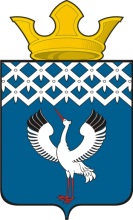 Российская ФедерацияСвердловская областьГлава муниципального образования Байкаловского сельского поселенияПОСТАНОВЛЕНИЕот 05.12.2014 г.   № 471-пс. Байкалово О внесении изменений в постановление от 22.01.2013 года № 20-п «Об утверждении Положения о персональных данных муниципального служащего МО Байкаловского сельского поселения и ведении его личного делаВ соответствии с Конституцией Российской Федерации, Трудовым кодексом Российской Федерации, Федеральным законом от 27.07.2006г. № 152-ФЗ «О персональных данных» и Законом Свердловской области от 29 октября 2007 г. N 136-ОЗ "Об особенностях муниципальной службы на территории Свердловской области",ПОСТАНОВЛЯЮ:1. Внести следующие изменения в Постановление от 22.01.2013 года № 20-п «Об утверждении  Положения о персональных данных муниципального служащего администрации Байкаловского сельского поселения и ведении его личного дела» (приложение 1):1.1. подпункты 6 и 7 пункта 12 Положения изложить в следующей редакции: 		«1) копии документов об образовании и о квалификации, документов о квалификации, подтверждающих повышение или присвоение квалификации по результатам дополнительного профессионального образования, документов о присвоении ученой степени, ученого звания (если таковые имеются);					2) копии решений о награждении государственными наградами Российской Федерации, Почетной грамотой Президента Российской Федерации, об объявлении благодарности Президента Российской Федерации, присвоении почетных, воинских и специальных званий, присуждении государственных премий (если таковые имеются)»;1.2. понятие «муниципальные служащие администрации Байкаловского сельского поселения» по тексту Положения заменить на «муниципальные служащие, замещающие должности в Администрации муниципального образования Байкаловского сельского поселения»;4. Контроль за исполнением настоящего постановления возложить на специалиста 1 категории  по социальным вопросам и связям с  общественностью.Глава муниципального образованияБайкаловского сельского поселения           ___________            Л.Ю. Пелевина